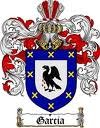 OSCAR RICARDO GARCÍA   TRADUTOR TÉCNICO PT BR, PT, GL > ESP.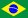 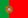 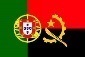 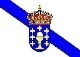 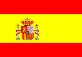 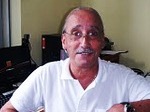 PerfilArgentino, 66 anos – 29/11/1947Formado como Técnico Mecânico, Engenheiro Mecânico, Engenheiro Comercial e finalmente como Tradutor e Filólogo, minha profissão tem me levado a viajar a distintas partes do mundo e a trabalhar em diferentes empresas internacionais de engenharia, soldas, consultoria e construção, desenvolvendo tarefas técnico-comerciais. Possuo uma sólida formação na área de materiais, soldas e equipamentos de solda, metalurgia, aços inox, controle de processos, qualidade total, supply chain, qualidade total, IS0 9000, 14000, 16000, e-purchasing, ERP / SAP, compras e especificações, petróleo e gás, etc. Experiência em Códigos, Normas e Especificações Internacionais. (ASME, API, AWS, IRAM, DIN, EN, NAG, TOTAL AUSTRAL, PHILIPS, EEMMUA, SAUDI ARAMCO, etc.)Formação acadêmicaEngenheiro Mecânico - Universidad Tecnológica Nacional – Argentina – 1974.Engenheiro Comercial – Universidad de Valparaíso – Chile – 1994.Grado em Tradução e Filologia - Universidad de Vigo – Facultade de Filoloxía e Tradución – España – 2002. Especialização: Tradução (PT>ESP)EspecializaçãoMáster em Tradução Cientifico-Técnica – Centro Universitário Cluny – I.S.E.I.T. – Madrid. 2011CURSOS E SEMINÁRIOSCursei mais de 2000 horas de cursos e seminários com temáticas variadas como: Marketing, Reengenharia, Logística, Logística Inversa, Merchandising, JIT, Kaizén, Supply Chain, DINAMICS AXAPTA, Soldas, Metalurgia, Pulvimetalurgia, Oratória, ISO 9000/14000/16000, Custos, Melhora Continua, PNL, IA (Inteligência Sistêmica), Comunicação, Psicologia, Gestão de Processos, Word, Wordfast, Adobe, Tango, Trados, Excel, Goldmine, Coaching, Magnetismo, SAP, ERP – SIGE, Metatexis, RSE, Nanotecnologia, Energias, Biocombustíveis, TI, TAO, Microsoft Dynamics CRM, SCM – Tecnologística, Teoria 3 S, 5 S.TRABALHO VOLUNTÁRIOAno 2009/13 - Tradutor voluntario Carta da Terra Brasil - http://www.earthcharterinaction.orgIdiomas.Espanhol – NativoGalego - Fluente.Português - Fluente.Italiano - IntermediárioInglês – BásicoAlemão - Básico  (48) 3037 2451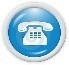 (48) 8422 0636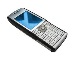 magnadobarra@gmail.com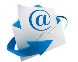  http://espanhol-escritoriovirtual.blogspot.com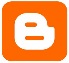 Experiência ProfessionalTradução técnica e interpretativa.Magna Ltda. (2001/à data)Empresa de consultoria e tradução ComputaçãoMetatexis Software TAC (compatível Trados)Office 365 Premium 2013Windows 7Stilus CorretorÁreas de AtuaçãoLocalizaçãoEstúdios InterculturaisTradução Cientifica e Técnica.Mecânica, Mecatrônica, Metalurgia, Soldas, Petróleo e gás,Jurídica, Marketing, Compras, Logística, Tribologia, Nanotecnologia,Agronegócio,Relatórios RSE Meio ambiente,Manuais TécnicosFlorianópolis, Janeiro de 2014.